ОТЧЁТмуниципального дошкольного образовательного учреждения «Детский сад №11 п. Комсомольский Белгородского района Белгородской области»об исполнении предписанияПо результатам проверки, проведённой на основании приказа департамента образования Белгородской области от 22 июля 2019 года № 2270, муниципальному дошкольному образовательному учреждению «Детский сад №11 п. Комсомольский Белгородского района Белгородской области», было выдано предписание об устранении выявленных нарушений (предписание департамента образования области от 28 августа 2019 года№ 168-п).В ходе исполнения предписания приняты следующие меры, проведены мероприятия и действия: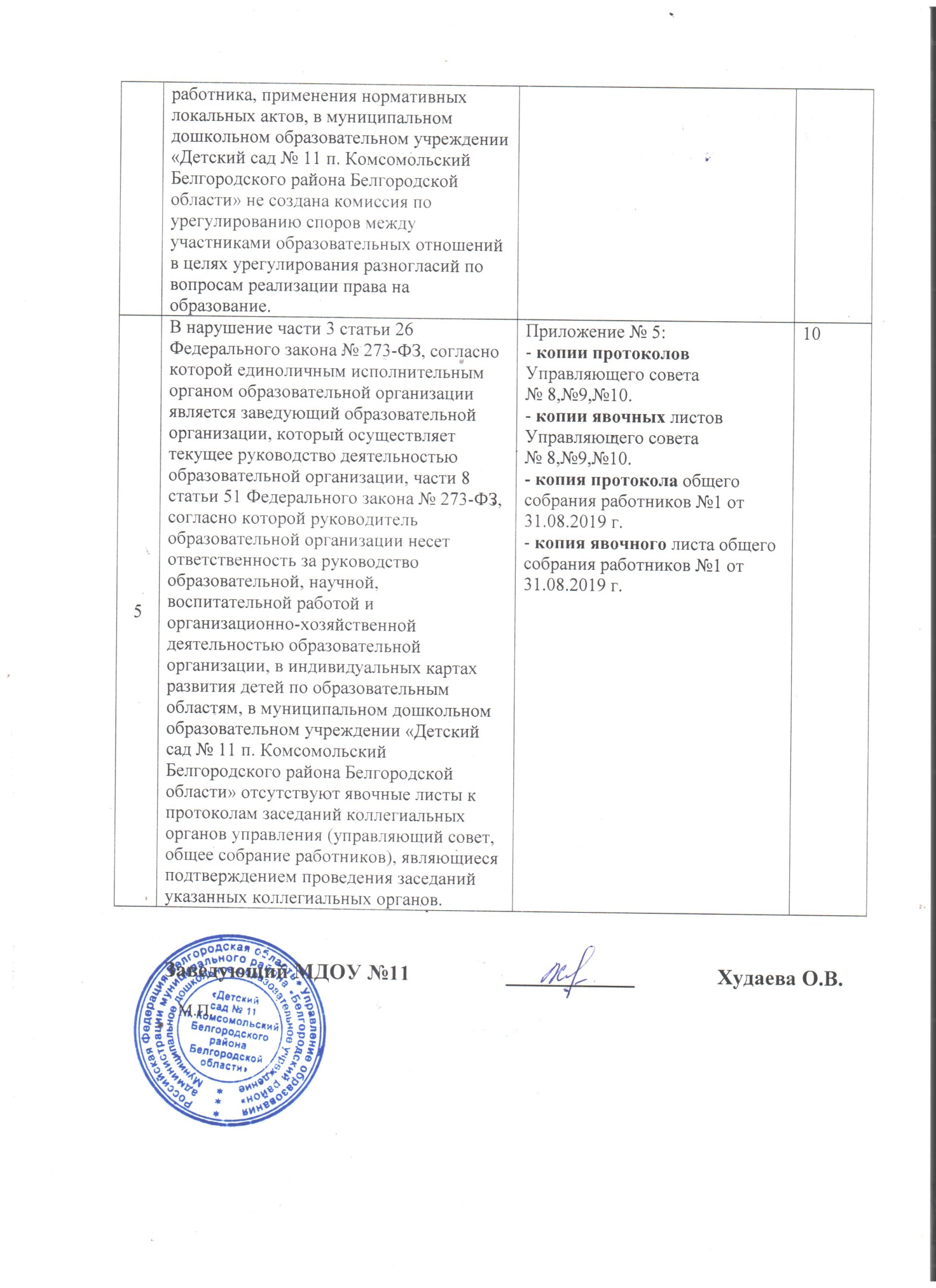 Управление образования администрацииБелгородского районамуниципальное дошкольноеобразовательное учреждение«Детский сад № 11 п. КомсомольскийБелгородского района Белгородской области»308514, Белгородская область, Белгородский район, п. Комсомольский, ул. Центральная, 9тел. (4722) 38-33-66, факс (4722) 38-33-66,e-mail:ds11uobr@mail.ru, http://www.http://ds11.uobr.ru,ОГРН 1033100504216,ИНН/КПП 3102017506 / 310201001от «10»  февраля 2020 г. № 22В департамент образования  Белгородской области№п/пСодержание нарушенияПрилагаемые документы, подтверждающие исполнение нарушенияКол-во листов1В нарушение части 1,  пункта 1 части 3 статьи 28 Федерального закона от
29 декабря 2012 года № 273-ФЗ «Об образовании в Российской Федерации» (далее - Федеральный закон № 273-ФЗ), которыми установлена компетенция образовательного учреждения по разработке и принятию локальных нормативных актов в соответствии с законодательством Российской Федерации, локальный нормативный акт «Правила внутреннего распорядка воспитанников» (утвержден приказом руководителя от 30 ноября 2018 года 
№ 169), устанавливающий права, обязанности и ответственность воспитанников, не содержит прав и обязанностей воспитанников, установленных статьями 34 и 43 Федерального закона № 273-ФЗ.Приложение №1:- копия локального нормативного акта«Правила внутреннего распорядка воспитанников МДОУ «Детский сад №11 п. Комсомольский»;-копия протоколаОбщего собрания работников
№ 1 от 31.08.2019 года - копия приказазаведующего
№ 72 от 16.09.2019 года102В нарушение пункта 2.9 федерального государственного образовательного стандарта дошкольного образования, утвержденного приказом Министерства образования и науки Российской Федерации от 17 октября 2013 года 
№ 1155, устанавливающего обязательность наличия в образовательной программе дошкольного образования части, формируемой участниками образовательных отношений, в учреждении нормативно не определен механизм участия родителей (законных представителей) несовершеннолетних обучающихся в формировании данной части программы. Приложение №2:- копиялокального нормативного акта «Положение о системе планирования МДОУ «Детский сад №11 
п. Комсомольский».- копия протоколаПедагогического совета
№ 2 от 06.11.2019 г.;- копия приказазаведующего
№ 94  от 06.11.2019 г.243В нарушение пункта 20 Порядка проведения аттестации педагогических работников организаций, осуществляющих образовательную деятельность, утвержденного приказом Министерства образования и науки Российской Федерации от 07 апреля 2014 года № 276, в личном деле педагогического работника Геращенко Т.А. отсутствует выписка из протокола, содержащая сведения о фамилии, имени, отчестве аттестуемого, наименовании его должности, дате заседания аттестационной комиссии организации, результатах голосования, о принятом аттестационной комиссией организации решении (фактически в личном деле педагогического работника имеется протокол заседания аттестационной комиссии № 1 от 03 октября 
2018 года).Принято к сведению. Рассмотрено на педагогическом совете.Приложение №3:- копияпротоколапедагогического совета
№ 2 от 06.11.2019 г.54В нарушение части 2 статьи 45 Федерального закона № 273-ФЗ, согласно которой в целях урегулирования разногласий между участниками образовательных отношений по вопросам реализации права на образование в учреждении создаётся комиссия по урегулированию споров между участниками образовательных отношений, в том числе в случаях возникновения конфликта интересов педагогического Приложение № 4:- копия приказазаведующего
№ 72  от 16.09.2019 г.1